Etablissement accrédité demandeur Représenté parMadame  Monsieur NOM – Prénom :Fonction :	Courriel :Téléphone :Intitulé* de la formation  CQC *si l’intitulé est un acronyme, merci de le déclinerCode(s) NSF :    			 	NSF : Nomenclature des Spécialités de Formation (Document mis à disposition sur demande)Recensement de la formation sur le site web de la CGE, indiquer 4 mots-clés maximum : 1 ………………………    2 ………………………  3 ………………………  4 ………………………Lien du site web de la formation : .......................................................................................................................	Date de 1ère accréditation : ___/___/______    		Date de fin d’accréditation : ___/___/______NATURE DE LA DEMANDE RENOUVELLEMENT			 MODIFICATIONDurée du dernier renouvellement : ___ an(s)               La demande de modification porte sur : (plusieurs choix possibles) L’intitulé  Le programme (contenu, recrutement, rythme…) Le lieu (ajout, suppression, délocalisation) Le(s) partenariat(s)  Autres, préciser : _______________________________						Date d’application souhaitée :Visa de la Direction générale				 (si programme en coaccréditation, signature DG des écoles concernées)Date de la demande : ___/___/______  Les items précédés du signe @ concernent uniquement les demandes d’accréditation d’une formation numérique à distance ≥ 50%Présentation de la demandeA. Interlocuteurs/trices et référent(e)s en charge du programmeInterlocuteur/trice en charge du dossier :Madame   Monsieur NOM - Prénom : Courriel : Fonction : Téléphone : Campus de rattachement :Directeur/trice Responsable de la formation : 	 Madame   Monsieur  			NOM – Prénom : 				Fonction :				Courriel :Téléphone : Campus de rattachement :Responsable académique de la formation : 	 Madame   Monsieur  			NOM – Prénom : 				Fonction :				Courriel :Téléphone : Campus de rattachement :Référent(e) Enquête Déclaration nominative du programme BADGE : Madame   Monsieur NOM - Prénom : Courriel : Fonction : Téléphone : Campus de rattachement :Référent Handicap : Madame   Monsieur NOM - Prénom : Courriel : Fonction : Téléphone : Campus de rattachement :@ Responsable du département numérique :Madame  Monsieur NOM – Prénom :Fonction : Courriel :Téléphone :Campus de rattachement :B. Effectifs des trois dernières années (s’il y a lieu)*si plusieurs sessions par an, les indiquer séparémentC. Dans le cadre d’une demande de renouvellement - Observation(s) : tout élément permettant d’appréhender la demande de renouvellement (analyse de l’attractivité, évolution des besoins en lien avec le métier visé, insertion, positionnement du programme etc... )D. Dans le cadre d’une demande de modification - Présentation argumentée et détaillée de la ou des modification(s) envisagée(s) – Joindre tout document  utile.Renseigner les éléments ci-dessous relatifs à l’enregistrement France Compétences et au CPF : 1 - Formation inscrite au Répertoire Spécifique :                     oui                  nonSi oui, sous quel intitulé : Réf. Fiche Répertoire Spécifique : Date de 1er enregistrement : Période d’enregistrement  : 2 - Formation inscrite au Compte Personnel de Formation :                              oui                  nonPrésentation de la formation A. Organismes partenaires (toute déclaration de partenaire, implique l’existence d’une convention cadre de partenariat)Etablissement(s) co-accréditeur(s)/membre(s) de la CGE :Etablissement(s) associé(s) :Partenariat(s) académique(s) :Partenariat(s) professionnel(s) :B. Voies d’accès à la formation et statut des apprenantsVoie d’accès :       Formation initiale 	 Formation continue   	 VAPP          VAEStatut de l’étudiant pendant la formation : 	 Contrat Apprentissage    Contrat de professionnalisation	                                                                 Stagiaire de la formation continue      Candidature libre      Niveaux de recrutement – Diplôme requis – Public viséC. Programme de formationDurée de la formation (en semaine  ou en mois) Volume horaire global des enseignements Organisation de la formation : tronc commun avec ou sans options, électifs, mise à niveau% du volume horaire enseigné à distance Maquette pédagogique sous format Excel intégrant les modules avec période, (trimestre, semestre, autres...), volume horaire, crédits ECTS, enseignant et son statut, évaluation, etc… (Cf. modèle maquette pédagogique Excel Guide : Documents ressources)  Plans de cours synthétiques (à fournir si modifications du programme initialement accrédité)@ Scénario de la formation à distance - calendrier général avec le séquencement :@ les modules d’enseignement et la répartition des volumes horaires sur la période de la formation, @ les évaluations @ les périodes de stage/session offStage en entreprise, rapport de mission ou mémoire (s’il y a lieu)Rythme d’alternance   oui  non       Si oui, préciser le rythme : _ _ _ _ _ _ _ _ _ _ _ _ _ _ _  	@ Séminaire (s) en présentiel envisagé(s)  oui  non  Si oui, présentation et objectifs, durée et modalitésLangue d’enseignement – indiquer le taux de répartition   	Français – Anglais - AutresD. Sites géographiques des lieux de formation des établissements préparant le titreIndiquer l’adresse du ou des lieux(x) de préparation de la formation et préciser si la formation est dispensée à 100% sur chaque site ou si elle est répartie sur plusieurs (si tel est le cas, indiquer le taux de répartition sur les différents sites)@ à préciser uniquement si la formation prévoit un (des) séminaire(s) en présentielE. Implication des professionnels – Préciser dans quels domaines sont impliqués les professionnels : enseignements, jury, conseil scientifique…Indiquer le pourcentage d’enseignants professionnels par rapport aux professeurs permanents (% du volume horaire total)F. Dispositif d’amélioration continue de la qualité de formation – description du dispositif – synthèse des axes d’amélioration identifiés et actions menéesG. Corps enseignant @ Pour une formation à distance, décrire le niveau d’implication de l’enseignant(e) en lien avec la conception et/ou la consolidation des ressources, l’animation de la plateforme, des forums d’échanges, les séminaires1. Corps enseignant « interne » Joindre les CV sous format A4 maximum en annexe et intégrer ici la liste exhaustive par ordre alphabétique des personnels « internes ».2. Corps enseignant « extérieur » (enseignants vacataires externes) Joindre les CV sous format A5 maximum en annexe et intégrer ici la liste exhaustive par ordre alphabétique des personnels « vacataires externes ».3. Corps enseignant « professionnel » Joindre les CV sous format A5 maximum en annexe et intégrer ici la liste exhaustive par ordre alphabétiques des personnels « professionnels ».  Un intervenant peut être comptabilisé dans 2 voire dans les 3 catégories dès lors que son CV apporte les éléments d’informations adéquats. 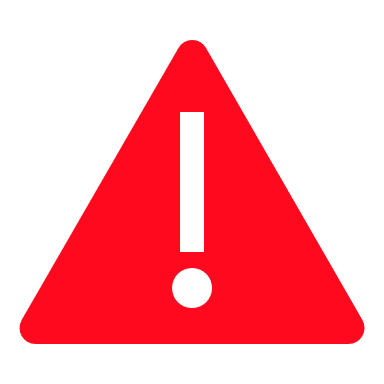 4. Tableau récapitulatif du corps enseignant(les heures d’un intervenant peuvent être comptabilisées dans 2 voire dans les 3 catégories)Si le programme comporte plusieurs options, fournir un tableau par option1 correspond au volume horaire global déclaré pour le programme5. Dispositif de formation continue des personnels chargés des formations Décrire la politique de formation professionnelle continue des enseignants et outils GPEC (Gestion prévisionnelle des Emplois et des Compétences) dédiés. H. Conditions de communication du public sur l’offre de formationPrésentation des supports de communication dédiés (modalités d’accès, processus d’admission, délais et résultats)Document remis aux lauréatsJoindre une copie du diplôme FinancementMontant des frais de scolarité :  à titre individuel, au titre de la formation continueFinancement des entreprises par des subventions au programme, prise en charge des frais de scolarité par des bourses, autres …Subventions (collectivités territoriales, européennes ou autres formes d’aides aux participants ou au programme…)@ Renouvellement d’une formation numérique à distance Le renouvellement des formations numériques à distance nécessite des éléments complémentaires spécifiques à ce format d’enseignement (seuls les programmes délivrant plus de 50% des enseignements à distance sont concernées)Présenter une synthèse des évolutions/améliorations apportées à la formation sur les : Aspects pédagogiques : enrichissements des contenus, pertinence des évaluations, variétés des supports, diversité des exercices d’application, des travaux de groupe, séquençage, dispositifs d’enquête de satisfaction auprès des apprenants et du personnel encadrant etc…Aspects technologiques : mode de connexion, plateforme numérique, prestataires de solutions numériques, outils numériques, etc….Aspects d’encadrement : disponibilité du corps enseignants « encadrant » ou « tutorant », suivi et réactivité des responsables sur les aspects organisationnels, administratifs, formation continue du personnel dédié…Adresser l’enquête d’insertion des 3 dernières promotions diplômées 6 mois après leur sortie (s’il y a lieu)Joindre en annexe un tableau par promotion diplômée selon le format suivantTableau synthétique des indicateurs « Qualité » de la formation numérique à distanceRenseigner le tableau suivantFournir en annexe :Formulaire Enquête de satisfaction des parties prenantes Compte-rendu du comité de suivi Qualité ou de pilotagePlan d’actions à mener pour l’amélioration du dispositif de la formation numériqueDOCUMENT D’ENGAGEMENTDU BON USAGE ET DU RESPECT DE LA MARQUE COLLECTIVE CQC – Certificat de Qualification et de CompétencesDocument à compléter et à adresser en annexedu dossier d’accréditation, de renouvellement et/ou de modification d’accréditation.Je soussigné(e) Madame1, Monsieur1,..........................................................................................................Agissant en ma qualité de représentant légal de : Nom de l’école porteuse de la formation labélisée (raison sociale) : ......................................................................................................................................................................Adresse : .....................................................................................................................................................................n° Siret : .....................................................................................................................................................................certifie que les informations figurant dans ce dossier de demande d’accréditation du programme  intitulé ........................................................................................................................................................................ sont exactes et déclare avoir pris connaissance du règlement d’usage de la marque  « CQC » que je m’engage à respecter en tout point. Cet engagement s’applique également pour le(s) partenaire(s) déclaré(s) dans ce dossier de demande d’accréditation transmis à la Conférence des grandes écoles. Une mention spécifiant l’usage qui lui(leur) sera octroyé est intégrée dans la convention cadre qui nous lie.Fait à : ................................................................................................................................................................ 
Le : ..................................................................................................................................Signature : 1 rayer la mention inutileNom : CQC :Réf. CGEAnnée académiqueEffectivement inscrits*Diplômés xxx dont xxx VAE2019-20202020-20212021-2022Catégorie Corps enseignantNombre d’heures enseignées% heures enseignéesPersonnels enseignants internesIntervenants académiques extérieurs (vacataires)Intervenants professionnelsVolume horaire global des Enseignements1 Enquête d’insertion BADGE : _ _ _ _ _ _ _ _ _ _ _ _ _ _ _ _ _ _ _ _ _ _ _ _ _ _ _ _ _ _ _ _ _ _ _ _ _ _ _ _ _ _ _ _ _ _ _ _ _ _ _ _Enquête d’insertion BADGE : _ _ _ _ _ _ _ _ _ _ _ _ _ _ _ _ _ _ _ _ _ _ _ _ _ _ _ _ _ _ _ _ _ _ _ _ _ _ _ _ _ _ _ _ _ _ _ _ _ _ _ _Enquête d’insertion BADGE : _ _ _ _ _ _ _ _ _ _ _ _ _ _ _ _ _ _ _ _ _ _ _ _ _ _ _ _ _ _ _ _ _ _ _ _ _ _ _ _ _ _ _ _ _ _ _ _ _ _ _ _Enquête d’insertion BADGE : _ _ _ _ _ _ _ _ _ _ _ _ _ _ _ _ _ _ _ _ _ _ _ _ _ _ _ _ _ _ _ _ _ _ _ _ _ _ _ _ _ _ _ _ _ _ _ _ _ _ _ _Enquête d’insertion BADGE : _ _ _ _ _ _ _ _ _ _ _ _ _ _ _ _ _ _ _ _ _ _ _ _ _ _ _ _ _ _ _ _ _ _ _ _ _ _ _ _ _ _ _ _ _ _ _ _ _ _ _ _Enquête d’insertion BADGE : _ _ _ _ _ _ _ _ _ _ _ _ _ _ _ _ _ _ _ _ _ _ _ _ _ _ _ _ _ _ _ _ _ _ _ _ _ _ _ _ _ _ _ _ _ _ _ _ _ _ _ _Enquête d’insertion BADGE : _ _ _ _ _ _ _ _ _ _ _ _ _ _ _ _ _ _ _ _ _ _ _ _ _ _ _ _ _ _ _ _ _ _ _ _ _ _ _ _ _ _ _ _ _ _ _ _ _ _ _ _Enquête d’insertion BADGE : _ _ _ _ _ _ _ _ _ _ _ _ _ _ _ _ _ _ _ _ _ _ _ _ _ _ _ _ _ _ _ _ _ _ _ _ _ _ _ _ _ _ _ _ _ _ _ _ _ _ _ _Enquête d’insertion BADGE : _ _ _ _ _ _ _ _ _ _ _ _ _ _ _ _ _ _ _ _ _ _ _ _ _ _ _ _ _ _ _ _ _ _ _ _ _ _ _ _ _ _ _ _ _ _ _ _ _ _ _ _Promotion diplômée en (mm/aaaa) :Promotion diplômée en (mm/aaaa) :Promotion diplômée en (mm/aaaa) :Promotion diplômée en (mm/aaaa) :Promotion diplômée en (mm/aaaa) :Emploi dans les 6 mois après l’octroi du titreEmploi dans les 6 mois après l’octroi du titreEmploi dans les 6 mois après l’octroi du titreEmploi dans les 6 mois après l’octroi du titreDiplômé(e)sDiplômé(e)sOrigine des candidatsOrigine des candidatsOrigine des candidatsEmploi dans les 6 mois après l’octroi du titreEmploi dans les 6 mois après l’octroi du titreEmploi dans les 6 mois après l’octroi du titreEmploi dans les 6 mois après l’octroi du titreCivilitéNOM-PrénomDiplôme ou Niveau d’études (domaine)Expérience professionnelle (métier et durée)Pays de résidenceFonction et statutType de contratNom de l’entrepriseet secteur d’activitésPays de travailINDICATEURS QUALITE DE LA E-FORMATION n° xxxxx    au   __ / ___/ _______INDICATEURS QUALITE DE LA E-FORMATION n° xxxxx    au   __ / ___/ _______Nombre de candidatsNombre d’apprenants définitivement inscrits Nombre d’apprenants en session de rattrapageTaux d’attrition (abandon en cours de formation)Indice global de satisfaction des apprenantsNombre de réunions de suivi organisées sur la période de formationNombre de réclamations dues à des problèmes techniques Nombre de réclamations dues à des problèmes administratifs (stage, mémoire, documents officiels (ex : bulletin…) ou pédagogique (enseignants.)FICHE RÉCAPITULATIVE - CQCCette fiche récapitulative doit impérativement accompagner tout dossier d’accréditation et respecter le format demandé (1 page A4 maximum)FICHE RÉCAPITULATIVE - CQCCette fiche récapitulative doit impérativement accompagner tout dossier d’accréditation et respecter le format demandé (1 page A4 maximum)FICHE RÉCAPITULATIVE - CQCCette fiche récapitulative doit impérativement accompagner tout dossier d’accréditation et respecter le format demandé (1 page A4 maximum)FICHE RÉCAPITULATIVE - CQCCette fiche récapitulative doit impérativement accompagner tout dossier d’accréditation et respecter le format demandé (1 page A4 maximum)Réf. CGE :Réf. CGE :Réf. CGE :Intitulé de la formation :   Intitulé de la formation :   Intitulé de la formation :   Intitulé de la formation :   Code(s) NSFCode(s) NSFCode(s) NSF_ _ _ _ _ _ _ _ _ _ _ _ _ _ _ _ _ _ _ _ _ _ _ _ _ _ _ _ _ _ _ _ _ _ _ _ _ _ _ _ _ _ _ _ _ _ _ _ _ _ _ _ _ _ _ _ _ _ _ _ _ _ _ _ _ _ _ _ _ _ _ _ _ _ _ _ _ _ _ _ _ _ _ _ _ _ _ _ _ _ _ _ _ _ _ _ _ _ _ _ _ _ _ _ _ _ _ _ _ _ _ _ _ _ _ _ _ _ _ _ _ _ _ _ _ _ _ _ _ _ _ _ _ _ _ _ _ _ _ _ _ _ _ _ _ _ _ _ _ _ _ _ _ _ _ _ _ _ _ _ _ _ _ _ _ _ _ _ _ _ _ _ _ _ _ _ _ _ _ _ _ _ _ _ _ _ _ _ _ _ _ _ _ _ _ _ _ _ _ _ _ _ _ _ _ _ _ _ _ _ _ _ _ _ _ _ _ _ _ _ _ _ _ _ _ _ _ _ _ _ _ _ _ _ _ _ _ _ _ _ _ _ _ _ _ _ _ _ _ _ _ _ _ _ _ _ _ _ _ _ _ _ _ _ _ _ _ _ _ _ _ _ _ _ _ _ _ _ _ _ _ _ _ _ _ _ _ _ _ _ _ _ Responsable(s) pédagogique(s) de la formationResponsable(s) pédagogique(s) de la formationGrande école porteuseGrande école porteuseGrande école porteuseGrande école porteuseGrande école porteuseCivilité :NOM, Prénom :	Fonction : 	Téléphone :	Courriel :@ Responsable du département numérique :Civilité, NOM, Prénom :Courriel :  Civilité :NOM, Prénom :	Fonction : 	Téléphone :	Courriel :@ Responsable du département numérique :Civilité, NOM, Prénom :Courriel :  Civilité :NOM, Prénom :	Fonction : 	Téléphone :	Courriel :@ Responsable du département numérique :Civilité, NOM, Prénom :Courriel :  Civilité :NOM, Prénom :	Fonction : 	Téléphone :	Courriel :@ Responsable du département numérique :Civilité, NOM, Prénom :Courriel :  Grande(s) école(s) coaccréditrice(s)Établissement(s) associé(s)Établissement(s) associé(s)Établissement(s) associé(s)Établissement(s) associé(s)Civilité :NOM, Prénom :	Fonction : 	Téléphone :	Courriel :@ Responsable du département numérique :Civilité, NOM, Prénom :Courriel :  Civilité :NOM, Prénom :	Fonction : 	Téléphone :	Courriel :@ Responsable du département numérique :Civilité, NOM, Prénom :Courriel :  Civilité :NOM, Prénom :	Fonction : 	Téléphone :	Courriel :@ Responsable du département numérique :Civilité, NOM, Prénom :Courriel :  Civilité :NOM, Prénom :	Fonction : 	Téléphone :	Courriel :@ Responsable du département numérique :Civilité, NOM, Prénom :Courriel :  Partenaire(s) académique(s)Partenaire(s) professionnel(s)Partenaire(s) professionnel(s)Partenaire(s) professionnel(s)Partenaire(s) professionnel(s)Civilité :NOM, Prénom :	Fonction : 	Téléphone :	Courriel :@ Responsable du département numérique :Civilité, NOM, Prénom :Courriel :  Civilité :NOM, Prénom :	Fonction : 	Téléphone :	Courriel :@ Responsable du département numérique :Civilité, NOM, Prénom :Courriel :  Convention(s) prévue(s) :   oui   non  Commentaire :Convention(s) prévue(s) :   oui   non  Commentaire :Programme conjoint :  oui   non Si oui, nom de l’établissement partenaire :Programme conjoint :  oui   non Si oui, nom de l’établissement partenaire :Programme conjoint :  oui   non Si oui, nom de l’établissement partenaire :Programme conjoint :  oui   non Si oui, nom de l’établissement partenaire :Programme conjoint :  oui   non Si oui, nom de l’établissement partenaire :Admission et statut(s) étudiant proposé(s)Admission et statut(s) étudiant proposé(s)Admission et statut(s) étudiant proposé(s)Admission et statut(s) étudiant proposé(s)Admission et statut(s) étudiant proposé(s)Admission et statut(s) étudiant proposé(s)Admission et statut(s) étudiant proposé(s)Voie d’accès : Formation initiale    Formation continue      VAPP              VAE Statut étudiant pendant la formation : Etudiant classique    Contrat d’apprentissage    Contrat de professionnalisation                                                                            Stagiaire de la formation continue      Candidature libre Public visé :    Jeunes diplômés            Salariés, Cadres expérimentés            Public international         Demandeur d’emploi Voie d’accès : Formation initiale    Formation continue      VAPP              VAE Statut étudiant pendant la formation : Etudiant classique    Contrat d’apprentissage    Contrat de professionnalisation                                                                            Stagiaire de la formation continue      Candidature libre Public visé :    Jeunes diplômés            Salariés, Cadres expérimentés            Public international         Demandeur d’emploi Voie d’accès : Formation initiale    Formation continue      VAPP              VAE Statut étudiant pendant la formation : Etudiant classique    Contrat d’apprentissage    Contrat de professionnalisation                                                                            Stagiaire de la formation continue      Candidature libre Public visé :    Jeunes diplômés            Salariés, Cadres expérimentés            Public international         Demandeur d’emploi Voie d’accès : Formation initiale    Formation continue      VAPP              VAE Statut étudiant pendant la formation : Etudiant classique    Contrat d’apprentissage    Contrat de professionnalisation                                                                            Stagiaire de la formation continue      Candidature libre Public visé :    Jeunes diplômés            Salariés, Cadres expérimentés            Public international         Demandeur d’emploi Voie d’accès : Formation initiale    Formation continue      VAPP              VAE Statut étudiant pendant la formation : Etudiant classique    Contrat d’apprentissage    Contrat de professionnalisation                                                                            Stagiaire de la formation continue      Candidature libre Public visé :    Jeunes diplômés            Salariés, Cadres expérimentés            Public international         Demandeur d’emploi Voie d’accès : Formation initiale    Formation continue      VAPP              VAE Statut étudiant pendant la formation : Etudiant classique    Contrat d’apprentissage    Contrat de professionnalisation                                                                            Stagiaire de la formation continue      Candidature libre Public visé :    Jeunes diplômés            Salariés, Cadres expérimentés            Public international         Demandeur d’emploi Voie d’accès : Formation initiale    Formation continue      VAPP              VAE Statut étudiant pendant la formation : Etudiant classique    Contrat d’apprentissage    Contrat de professionnalisation                                                                            Stagiaire de la formation continue      Candidature libre Public visé :    Jeunes diplômés            Salariés, Cadres expérimentés            Public international         Demandeur d’emploi Format et durée de la formationFormat et durée de la formationFormat et durée de la formationFormat et durée de la formationFormat et durée de la formationFormat et durée de la formationFormat et durée de la formationTemps plein :    oui    non                                                                     Durée totale : _ _ _ _ _ mois         Volume de cours : _ _ _ _   heures                                     E-learning     _ _ _ _ %Langue(s) d’enseignement : …………………………. dont ……% d’anglais/autresProgramme ouvert à un public en situation de handicap : oui     non Temps plein :    oui    non                                                                     Durée totale : _ _ _ _ _ mois         Volume de cours : _ _ _ _   heures                                     E-learning     _ _ _ _ %Langue(s) d’enseignement : …………………………. dont ……% d’anglais/autresProgramme ouvert à un public en situation de handicap : oui     non Temps alterné :    oui   non Durée totale : _ _ _ _ _   mois         Volume de cours : _ _ _ _   heures                                     E-learning     _ _ _ _   %Langue(s) d’enseignement : …………………………. dont ………. % d’anglais/autresProgramme ouvert à un public en situation de handicap : oui     non Temps alterné :    oui   non Durée totale : _ _ _ _ _   mois         Volume de cours : _ _ _ _   heures                                     E-learning     _ _ _ _   %Langue(s) d’enseignement : …………………………. dont ………. % d’anglais/autresProgramme ouvert à un public en situation de handicap : oui     non Temps alterné :    oui   non Durée totale : _ _ _ _ _   mois         Volume de cours : _ _ _ _   heures                                     E-learning     _ _ _ _   %Langue(s) d’enseignement : …………………………. dont ………. % d’anglais/autresProgramme ouvert à un public en situation de handicap : oui     non Temps alterné :    oui   non Durée totale : _ _ _ _ _   mois         Volume de cours : _ _ _ _   heures                                     E-learning     _ _ _ _   %Langue(s) d’enseignement : …………………………. dont ………. % d’anglais/autresProgramme ouvert à un public en situation de handicap : oui     non Temps alterné :    oui   non Durée totale : _ _ _ _ _   mois         Volume de cours : _ _ _ _   heures                                     E-learning     _ _ _ _   %Langue(s) d’enseignement : …………………………. dont ………. % d’anglais/autresProgramme ouvert à un public en situation de handicap : oui     non Dimension professionnelle et/ou internationaleDimension professionnelle et/ou internationaleDimension professionnelle et/ou internationaleDimension professionnelle et/ou internationaleDimension professionnelle et/ou internationaleDimension professionnelle et/ou internationaleDimension professionnelle et/ou internationaleCertification(s) professionnelle(s) proposée(s) :  oui   non Si oui, préciser l’intitulé et le niveau :Certification(s) professionnelle(s) proposée(s) :  oui   non Si oui, préciser l’intitulé et le niveau :Formation délocalisée :   oui   non Si oui, indiquer le(s) pays, la ou les ville(s) :Formation délocalisée :   oui   non Si oui, indiquer le(s) pays, la ou les ville(s) :Formation délocalisée :   oui   non Si oui, indiquer le(s) pays, la ou les ville(s) :Formation délocalisée :   oui   non Si oui, indiquer le(s) pays, la ou les ville(s) :Formation délocalisée :   oui   non Si oui, indiquer le(s) pays, la ou les ville(s) :PROGRAMME(Tableau récapitulatif des modules d’enseignement – volume horaire, ECTS, durée stage, mission en entreprise, …)PROGRAMME(Tableau récapitulatif des modules d’enseignement – volume horaire, ECTS, durée stage, mission en entreprise, …)PROGRAMME(Tableau récapitulatif des modules d’enseignement – volume horaire, ECTS, durée stage, mission en entreprise, …)PROGRAMME(Tableau récapitulatif des modules d’enseignement – volume horaire, ECTS, durée stage, mission en entreprise, …)PROGRAMME(Tableau récapitulatif des modules d’enseignement – volume horaire, ECTS, durée stage, mission en entreprise, …)PROGRAMME(Tableau récapitulatif des modules d’enseignement – volume horaire, ECTS, durée stage, mission en entreprise, …)PROGRAMME(Tableau récapitulatif des modules d’enseignement – volume horaire, ECTS, durée stage, mission en entreprise, …)Répartition horaire du corps enseignant : Corps professoral permanent :                        _ _ _ %Intervenants académiques extérieurs :          _ _ _ %Intervenants professionnels :                           _ _ _ %Répartition horaire du corps enseignant : Corps professoral permanent :                        _ _ _ %Intervenants académiques extérieurs :          _ _ _ %Intervenants professionnels :                           _ _ _ %Lieu(x) préparant la formation : préciser les adressesNombre de site : _ _ _ _ _ Répartition sur plusieurs sites : oui      non  Lieu(x) et répartition en %  pour chaque format proposéLieu(x) préparant la formation : préciser les adressesNombre de site : _ _ _ _ _ Répartition sur plusieurs sites : oui      non  Lieu(x) et répartition en %  pour chaque format proposéLieu(x) préparant la formation : préciser les adressesNombre de site : _ _ _ _ _ Répartition sur plusieurs sites : oui      non  Lieu(x) et répartition en %  pour chaque format proposéLieu(x) préparant la formation : préciser les adressesNombre de site : _ _ _ _ _ Répartition sur plusieurs sites : oui      non  Lieu(x) et répartition en %  pour chaque format proposéLieu(x) préparant la formation : préciser les adressesNombre de site : _ _ _ _ _ Répartition sur plusieurs sites : oui      non  Lieu(x) et répartition en %  pour chaque format proposéPRÉSENTATION SUCCINCTE DE LA FORMATION(Besoins identifiés, soutien des entreprises, spécialité, métiers visés, concurrence, atouts, possibilités de recrutement…)PRÉSENTATION SUCCINCTE DE LA FORMATION(Besoins identifiés, soutien des entreprises, spécialité, métiers visés, concurrence, atouts, possibilités de recrutement…)PRÉSENTATION SUCCINCTE DE LA FORMATION(Besoins identifiés, soutien des entreprises, spécialité, métiers visés, concurrence, atouts, possibilités de recrutement…)PRÉSENTATION SUCCINCTE DE LA FORMATION(Besoins identifiés, soutien des entreprises, spécialité, métiers visés, concurrence, atouts, possibilités de recrutement…)PRÉSENTATION SUCCINCTE DE LA FORMATION(Besoins identifiés, soutien des entreprises, spécialité, métiers visés, concurrence, atouts, possibilités de recrutement…)PRÉSENTATION SUCCINCTE DE LA FORMATION(Besoins identifiés, soutien des entreprises, spécialité, métiers visés, concurrence, atouts, possibilités de recrutement…)PRÉSENTATION SUCCINCTE DE LA FORMATION(Besoins identifiés, soutien des entreprises, spécialité, métiers visés, concurrence, atouts, possibilités de recrutement…)Tarifs :   Formation initiale ………………… €          Formation continue ………………€Annexes fournies : Lettres de soutien des entreprises ou Note de présentation EntrepriseMaquette pédagogique sous format ExcelMini-CV du corps professoralModèle de diplôme délivré Convention(s) de partenariat Règlement pédagogique ou des études en propreCalendrier de la formation (précisant les périodes école et entreprise pour chaque format)Annexes fournies : Lettres de soutien des entreprises ou Note de présentation EntrepriseMaquette pédagogique sous format ExcelMini-CV du corps professoralModèle de diplôme délivré Convention(s) de partenariat Règlement pédagogique ou des études en propreCalendrier de la formation (précisant les périodes école et entreprise pour chaque format)Annexes fournies : Lettres de soutien des entreprises ou Note de présentation EntrepriseMaquette pédagogique sous format ExcelMini-CV du corps professoralModèle de diplôme délivré Convention(s) de partenariat Règlement pédagogique ou des études en propreCalendrier de la formation (précisant les périodes école et entreprise pour chaque format)Annexes fournies : Lettres de soutien des entreprises ou Note de présentation EntrepriseMaquette pédagogique sous format ExcelMini-CV du corps professoralModèle de diplôme délivré Convention(s) de partenariat Règlement pédagogique ou des études en propreCalendrier de la formation (précisant les périodes école et entreprise pour chaque format)OUINONTarifs :   Formation initiale ………………… €          Formation continue ………………€Annexes fournies : Lettres de soutien des entreprises ou Note de présentation EntrepriseMaquette pédagogique sous format ExcelMini-CV du corps professoralModèle de diplôme délivré Convention(s) de partenariat Règlement pédagogique ou des études en propreCalendrier de la formation (précisant les périodes école et entreprise pour chaque format)Annexes fournies : Lettres de soutien des entreprises ou Note de présentation EntrepriseMaquette pédagogique sous format ExcelMini-CV du corps professoralModèle de diplôme délivré Convention(s) de partenariat Règlement pédagogique ou des études en propreCalendrier de la formation (précisant les périodes école et entreprise pour chaque format)Annexes fournies : Lettres de soutien des entreprises ou Note de présentation EntrepriseMaquette pédagogique sous format ExcelMini-CV du corps professoralModèle de diplôme délivré Convention(s) de partenariat Règlement pédagogique ou des études en propreCalendrier de la formation (précisant les périodes école et entreprise pour chaque format)Annexes fournies : Lettres de soutien des entreprises ou Note de présentation EntrepriseMaquette pédagogique sous format ExcelMini-CV du corps professoralModèle de diplôme délivré Convention(s) de partenariat Règlement pédagogique ou des études en propreCalendrier de la formation (précisant les périodes école et entreprise pour chaque format)Enregistrement au Répertoire spécifique : oui  non Comme composante d’un titre RNCP :  oui  non Si non, demande en cours :  oui  non Si oui, référence : Mots-clés de la formation (recensement site web CGE) 4 maximum :1 _ _ _ _ _ _ _ _      2 _ _ _ _ _ _ _ _      3 _ _ _ _ _ _ _ _     4 _ _ _ _ _ _ _ _Annexes fournies : Lettres de soutien des entreprises ou Note de présentation EntrepriseMaquette pédagogique sous format ExcelMini-CV du corps professoralModèle de diplôme délivré Convention(s) de partenariat Règlement pédagogique ou des études en propreCalendrier de la formation (précisant les périodes école et entreprise pour chaque format)Annexes fournies : Lettres de soutien des entreprises ou Note de présentation EntrepriseMaquette pédagogique sous format ExcelMini-CV du corps professoralModèle de diplôme délivré Convention(s) de partenariat Règlement pédagogique ou des études en propreCalendrier de la formation (précisant les périodes école et entreprise pour chaque format)Annexes fournies : Lettres de soutien des entreprises ou Note de présentation EntrepriseMaquette pédagogique sous format ExcelMini-CV du corps professoralModèle de diplôme délivré Convention(s) de partenariat Règlement pédagogique ou des études en propreCalendrier de la formation (précisant les périodes école et entreprise pour chaque format)Annexes fournies : Lettres de soutien des entreprises ou Note de présentation EntrepriseMaquette pédagogique sous format ExcelMini-CV du corps professoralModèle de diplôme délivré Convention(s) de partenariat Règlement pédagogique ou des études en propreCalendrier de la formation (précisant les périodes école et entreprise pour chaque format)